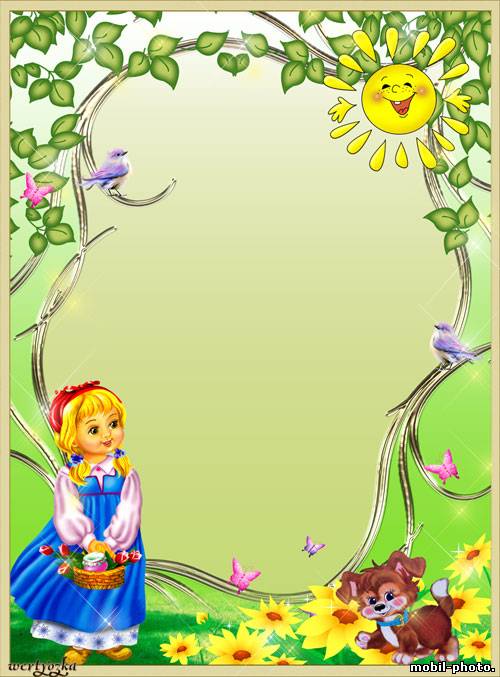  Педагогическийпроект Уголок уединения «Уютный домик »для детей старшей группыМБДОУ № 1 «Красная шапочка»Старшая группа «Капельки»Воспитатели: Обирина Л.П.Черемных О.В.Курагино Сентябрь 2019 год.Тема проекта: Уголок уединения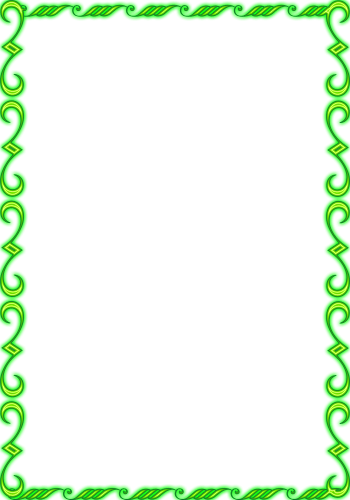  «Уютный домик »      Тип проекта: творческий.    По характеру содержания: включает детей,  родителей,  педагогов группы.    По характеру контактов: осуществляется внутри одной группы.    По количеству участников: фронтальный.    По продолжительности: краткосрочный, с 22.09. по 10.10.2019 г.Проблема. Поведение, настроение ребёнка очень сильно зависит от его эмоционального состояния. Управлять своим переживаниями он ещё не научился, и поэтому его жизнь сильно подвержена переменам настроения.Ребёнка легко рассмешить, удивить, обидеть. Для педагогов и родителей одной из наиважнейших задач воспитания является формирование умения регулировать эмоциональную сферу ребёнка. Здесь ключевым понятием является слово «регулировать». Подавление эмоций может привести к разнообразным невротическим проявлениям. Испытывая определённые чувства, ребёнок познаёт себя, других людей, окружающий его мир. Психологи не советуют стыдить ребёнка, а тем более наказывать его за проявление негативных чувств и эмоций.К негативным эмоциям относятся гнев, злоба, агрессия, боль, обида, страх. Для того, что бы помочь ребёнку разобраться в переживаемых им чувствах, необходимо понять причину их возникновения, а таковых может быть большое количество. Наиболее распространённые это — детская ревность, обида, зависть, защита от нападок, охрана своей личной территории, страх разлуки с родителями, чрезмерный контроль взрослыми, недостаток внимания, переутомление.Важным условием для формирования умения у ребёнка управлять своими эмоциями является организация соответствующей среды.Актуальность. Обеспечение эмоционального благополучия детей в ДОУ это условие, выдвигаемое на первое место федеральным государственным образовательным стандартом (ФГОС). Соответственно главная задача дошкольных учреждений это обеспечить эмоциональный комфорт своих воспитанников.Но и без государственных нормативов, стандартов и презентаций очевидно, что положительное эмоциональное состояние, позитивный настрой ребёнка необходимы для гармоничного развития личности. Детям как наименее защищённой в психологическом плане категории общества требуется особый подход к их эмоциональным нуждам.  Негативные эмоции это необходимый и неизбежный опыт, и научить детей правильно его воспринимать, предложить им способы их правильного переживания одна из главных целей воспитания.Именно для решения этой задачи в  нашей группе мы решили создать уголок уединения, в котором малыши могут выплеснуть свой негатив, не подвергая риску своих сверстников.Цель проекта:  создание специального уголка уединения для обеспечения психологического комфорта детей  в группе.Задачи: Научить ребёнка выражать свой гнев в приемлемой, безопасной форме, предупредить чрезмерное возбуждение нервной системы, что чревато переутомлением. Помочь дошкольникам освоить приёмы регуляции своего настроения, способам обрести уверенность в себе.  Повысить самооценку тревожных и застенчивых детей.Научить ребят бесконфликтному общению друг с другом, свести к минимуму возможные ссоры в детском коллективе.  Привлечение родителей к организации образовательной среды для детей в группах дошкольной организации. Повышение компетентности педагогов в вопросах организации развивающей предметно-пространственной среды.Формы и методы взаимодействия с родителями1. Беседы с родителями о важности данной проблемы.2. Привлечение родителей к пополнению уголка уединения3. Изготовление  родителями различных подушечек, игрушек.4. Оформление информационных папок и буклетов Этапы проектной деятельности.1 этап – подготовительный. 1. Постановка цели и задач проекта, определение направлений, объектов и методов работы; 2.  Изучение методической  литературы;3. Подбор наглядного материала (иллюстрации, фотографии), различных материалов для оформления уголка (подушечки, игрушки, ткань, коробочки т.д.), разного вида бросовый  материал;2 этап – практический.Наполнение уголка уединения.1.Предметы для выражения негативных эмоцийПодушки для битья, подушки-поплакушки (чтобы выплакаться).«Кружка гнева»   Это красиво оформленный стакан  с крышкой, в котором ребёнок может оставить свои нехорошие слова и мысли. Когда малыш выговорится, он плотно закрывает стакан и прячет его.«Коврик злости». Это маленький коврик из грубой пряжи или из шероховатой ткани. Дошкольник разувается и вытирает ножки до тех пор, пока не перестанет злиться.4. «Островок примирения». Это небольшой коврик, красиво оформленный, сделанный своими руками. Поссорившиеся дети становятся на него и разрешают конфликт, мирятся.    5.  «Труба примирения»: двое детей просовывают в трубу руку каждый со своей стороны, берутся за руки и миряться.6.   Зеркало для хорошего настроения. Когда воспитатель замечает, что малыш не в духе, то предлагает ему сесть в уголке перед зеркалом, взглянуть на своё отражение и улыбнуться.7.  Коврик «Настроение». Это небольшой ковролин ,  на нем выкладывается из частей различное настроение  детей. 8. Кружка «Кричалка». Как известно, вместе с криком у человека выходят наружу отрицательные эмоции. Чтобы не создавать шума и не пугать других детей, ребёнку предлагается покричать в такую кружку.2.Предметы, выполняющие успокаивающую и релаксационную функцию1.     Сенсорные игрушки,   картины, которые ребята формируют своими руками: с помощью липучек присоединяют на общий фон отдельные элементы (цветы, растения, насекомых).2.    Плеер с релаксационными композициями: шум моря, звуки леса, дождя.  3.    Музыкальные игрушки: игрушки, издающие звуки   4.   Фотоальбом с групповыми и семейными фото, фото домашних питомцев, альбом с изображениями любимых героев сказок и мультфильмов. 5.  Игрушечный телефон для воображаемых звонков маме и папе.6.  Массажёры, небольшие мячики-ёжики, тактильные мешочки (наполненные песком, мукой, крупой, солью и пр.).7.   Коллекции морских ракушек, магнитов.8.   Сумка-игрушка с клубочками разного цвета и фактуры.9.  Бутылочки с гелем для душа, в которых плавает бисер, новогодняя мишура. Когда ёмкость переворачивается, то элементы красиво опадают вниз — наблюдение за этим успокаивает нервную систему.10.  Материалы для изодеятельности ( для лепки — пластилин, цветное тесто).11. «Коробка добрых дел» (ребенок  вспоминает свой хороший поступок и кладет фишку в специальную коробочку, при этом всё проговаривается вслух).3. Пособия для развития эмоциональной сферы1.  Дидактические игры: «Угадай эмоцию», «Хорошие и плохие поступки», «Эмоции в сказках», «Мои чувства», «События и эмоции».  2.  Маски ( грустный и весёлый клоун), волшебные предметы (шляпа, плащ, палочка). Назначение этих предметов — снять с ребёнка чувство скованности, зажатости, помочь перевоплотиться из грустного в весёлого.3.  «Куб настроения»,   «Цветок эмоций», на каждой стороне которого изображена определённая эмоция.4.  «Книга доброты». Это альбом с изображениями только добрых сказочных и мультяшных героев, сюжетными картинками со сценами хороших поступков.5.  «Подушка-обнимушка», тряпичная кукла. Если подушка для битья даёт выход отрицательным эмоциям, то этот вариант позволяет ребятам поделиться своим настроением, рассказать о своих мечтах.  6.  Карточки-схемы дыхательной гимнастики, точечного массажа.3 этап – обобщающий. Пребывая в стенах ДОУ, ребята получают огромное количество информации и эмоциональных впечатлений, что каждый воспринимает по-разному.   Уютный уголок уединения поможет дошкольникам обрести уверенность в себе и даст им ощущение безопасности, а эффективные виды деятельности помогут снять напряжение и поднять настроение.Основные виды деятельности в уголке уединения:С каждым предметом и атрибутом в уголке уединения можно развернуть целую игру.  1.     Игры-манипуляции с предметами. Например, «Ласковое солнышко». Если какой-то ребёнок рассердился или слишком расшалился, педагог предлагает ему поиграть в уголке с лучиками игрушечного солнышка — ленточками, накручивая их себе на пальчики. Это также могут делать одновременно 2 поссорившихся ребёнка: они играют с ленточками, одновременно говоря друг другу добрые слова. Другой пример — занятия с разноцветными клубками. Нитки помогают дошкольнику научиться приёмам саморегуляции: когда малыш сматывает нитки в клубок, он успокаивается. Действия с пряжей можно сочетать с чтением стихотворения или пением песенки.2.     Дидактические игры. Ребёнок может самостоятельно поиграть в настольную игру на обогащение эмоциональной сферы, например, распределить на 2 группы карточки с изображениями хороших и плохих поступков.3.    Речевые игры с использованием предметов. Например, «Мои добрые дела». Педагог предлагает воспитаннику вспомнить свой хороший поступок и положить фишку в специальную коробочку (при этом всё проговаривается вслух).4.    Изобразительная деятельность. Например, «Нарисуй своё настроение» (здесь важную роль играет выбор цвета), «Нарисуй или слепи из пластилина свой страх» (это уже элементы арт-терапии — затем малыш может порвать картинку, а пластилиновую фигурку смять в комок).5.     Физическая деятельность. В старшем дошкольном возрасте ребята в уголке уединения могут выполнить знакомую им пальчиковую или дыхательную гимнастику, сделать себе точечный массаж. Всё это способствует расслаблению и улучшению эмоционального состояния.В уголке уединения ребята играют в спокойные игры, занимаются творческой деятельностью, тихо общаются или просто отдыхают от шума.Все  игры и игрушки не  хранятся в уголке постоянно. Вся атрибутика периодически меняется, обновляется и пополняется по мере необходимости.